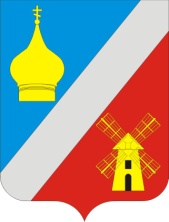 АДМИНИСТРАЦИЯФедоровского сельского поселенияНеклиновского района Ростовской областиРАСПОРЯЖЕНИЕ03 июля 2018г.                                 № 88                                     с. Федоровка 	В связи со вступившими изменениями от 01.07.2018г Федерального закон № 44-ФЗ от 05.04.2013 г. «О контрактной системе в сфере закупок товаров, работ, услуг для обеспечения государственных и муниципальных нужд»:1. Распоряжение Администрации Федоровского сельского поселения от 02.07.2018г № 87 «О размещении заказа на проведение работ по устройству шести площадок под мусорные контейнеры на гражданских кладбищах Федоровского сельского поселения» признать утратившим силу.2. Ведущему специалисту Администрации Федоровского сельского поселения (О.В. Карпенко):2.1. Внести изменения в план-график закупок товаров, работ, услуг для обеспечения нужд  Федоровского сельского поселения на 2018 год, в части проведения электронного аукциона для заключения контракта на:- работы по устройству площадок под мусорные контейнеры на гражданских кладбищах Федоровского сельского поселения.Начальная (максимальная) цена контракта составляет: 234247 (двести тридцать четыре тысячи двести сорок семь) рублей 00 копеек.3. В течение трех рабочий дней с даты настоящего распоряжения опубликовать измененные план закупок и план-график в Единой информационной системе (ЕИС).4. Настоящее распоряжение вступает в силу с момента подписания.5. Контроль за исполнением настоящего распоряжения оставляю за собой.Глава Администрации Федоровского сельского поселения                                         О.В. Фисакова    «О внесении изменений в план-график закупок товаров, работ, услуг для обеспечения нужд  Федоровского сельского поселения на 2018 год» 